					PHOTO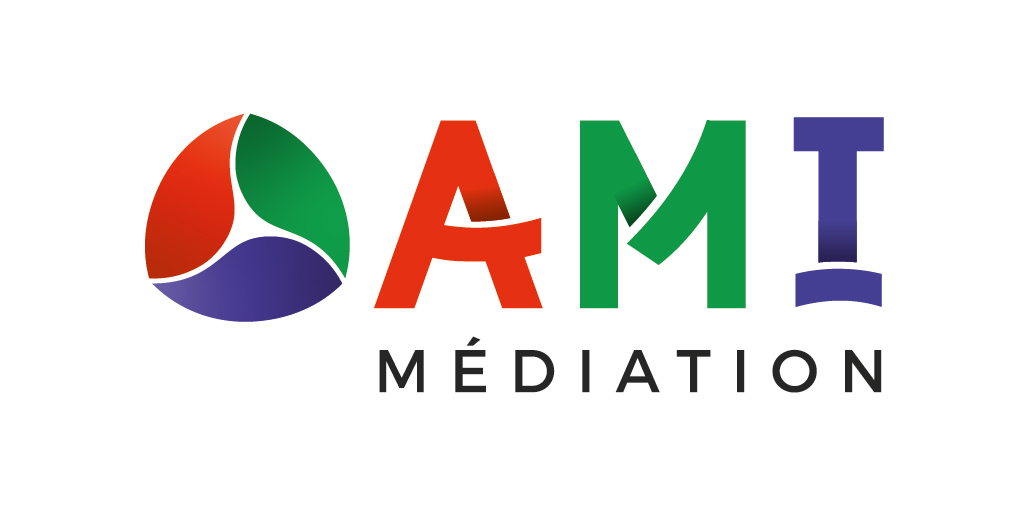 Dossier de candidature à la Formation d’approfondissement Centre de Formation certifié AFNORFormations à la Médiation agréées FFCM et CNB
Numéro de formateur octroyé par la Préfecture de la Région PACAMerci de remplir ce formulaire et de cochez les cases correspondantes.État Civil :❑ M.  ❑ MmeNom : ….................................................................................Prénom :..................................................................................Date et lieu de naissance :....................................................... Nationalité :.............................................................................Situation personnelle :❑ Marié ❑ Célibataire ❑ Veuf (ve) ❑ Divorcé(e) ❑ ConcubinAdresse :.......................................................................................................Code postal :………………... Ville :..............................................................Téléphone  : ............................................................................................E-mail : .......................................................................................................Situation professionnelle :Statut à l’entrée en formation :❑ Salarié en CDI		❑ Salarié en CDD		 ❑ Profession libéraleDate d’entrée en fonction :………………………………………………………Diplôme le plus élevé obtenu :........................................................................Année d’obtention :………………………………………………………………Formation prévue au titre :❑ du Congé Individuel de Formation❑ du Plan de Formation❑ de la Période de Professionnalisation❑ du Droit au CPF. : 	Heures❑ Sans emploi depuis :❑ Indemnisé Pôle Emploi jusqu’au : ❑ Non indemnisé P.E. O❑ Allocataire RSA❑ Allocataire A.A.H.❑ Ancien C.D.D. (durée) :     mois❑ Droit au D.I.F. : heures❑ Licencié économique❑ Bénéficiaire C.R.P.❑ Activité non salariée❑ Adhérent AGEFICE O F.I.F. (précisez) :❑ Demandeur individuelLien avec la médiation :Formation initiale à la médiationOrganisme :……………………………………………………………………………Date :………………………………….. Lieu :…………………………………………Nombre d’heure de formation :………………………………………………………Les candidats qui ont réalisés leur formation de base auprès d’un autre centre de formation doivent fournir le programme de leur centre. Leur candidature passe devant un comité d’agrément.Médiations réaliséesNombre de médiations réalisées :………………………………………………….Domaines :…………………………………………………………………Tarifs :Le participant joint à ce dossier un chèque, libellé à l’ordre de l'Association « AMI-MEDIATION », du montant correspondant au tarif qu’il a choisi (TVA non applicable – Article 293 B du CGI).Si votre candidature est acceptée, votre chèque sera encaissé.→ Précisez le numéro et l’établissement bancaire du chèque : …………………………………………❑ Je souhaite par ailleurs adhérer à AMI-Médiation pour l’année 2020 pour la somme de 100 €→ Précisez le numéro et l’établissement bancaire du chèque : ……………………………………………Session unique de 200 heures sur 2 ans :La session est maintenue sous réserves d’un minimum de 8 inscriptions et dans le maximum de 15 places disponibles.Souhaiteriez-vous voir aborder un thème de médiation particulier ou un outil spécifique au cours de votre formation d’approfondissement ?............................................................................................................................................................................................................................................................................................................................................................................................................Parlez-nous de vous :    1- Quels sont les points faibles de votre actuelle formation et expérience ?..................................................................................................................................................................................................................................................................................................................................................................................................................2- Quels sont vos « compétences » affirmées actuelles ?............................................................................................................................................................................................................................................................................................................................................................................................................................................................................................................................................................3- Parlez-nous de votre « personnalité », de vos hobbies, etc….............................................................................................................................................................................................................................................................................................................................................................................................................................................................................................................................................................…....................................................................................................................................Il est impératif que le candidat renseigne toutes les rubriques du dossier de candidature.Les informations recueillies sont nécessaires pour votre inscription. Elles font l'objet d'un traitementinformatique et sont destinées au secrétariat de l'association. Elles sont conservées le temps de l’étude de votre dossier de candidature et le cas échéant le temps de votre formation.En application de l'article 34 de la loi du 6 janvier 1978, vous bénéficiez d'un droit d'accès et de rectification aux informations qui vous concernent. Si vous souhaitez exercer ce droit et obtenir communication des informations vous concernant, veuillez-vous adresser au secrétariat de l'association.Fait à …………………………………, le ……………………………………….Signature :Ensemble des pièces à joindre au dossier :• Un Curriculum Vitae détaillé, mentionnant les langues étrangères et le niveau de maîtrise.• Une lettre de candidature, expliquant votre intérêt pour la formation et décrivantvotre projet professionnel en lien avec cette formation,• Pour les salariés : photocopie du dernier bulletin de salaire• Pour les demandeurs d’emploi : dernier certificat de travail• Pour les demandeurs d’emploi : photocopie de la carte d’inscription au Pôle Emploi,• Pour les étrangers, visa études ou titre de séjour couvrant la durée de la formation• Photographie à coller en première page de ce dossier,• Photocopie du Baccalauréat et de son relevé de notes ou titre équivalent,• Photocopie des Diplômes d’Etudes Supérieures ainsi que leurs relevés de notes,• Copie de votre pièce d’identité,• Copie de votre attestation vitale,• Deux enveloppes - format ordinaire - non libellées, affranchies au tarif normal en vigueur,• Toute pièce justificative pouvant apporter un éclairage à votre candidature,Le dossier de candidature en formation continue est à retournerà AMI-MEDIATION, 1 avenue Bellanda 06000 NICEAucune pièce ou aucun élément constitutif ne sera restitué au candidat.ATTENTION ce dossier ne constitue pas le dossier d’inscriptionDECISION ET NOTIFICATION :• Les décisions sont notifiées par courriel adressé à chaque candidat par le Centre de Médiation et de Formation à la Médiation et à la Négociation, A.M.I.- Médiation• Le dossier d’inscription vous sera adressé dès réception de votre confirmation d’entrée en formation.Pour toute correspondance et retour de dossier, les adresser à AMI-MEDIATION, 1 avenue Bellanda , 06000 NICELes informations recueillies sont nécessaires pour votre adhésion. Elles font l'objet d'un traitement informatique et sont destinées au secrétariat de l'association. En application de l'article 34 de la loi du 6 janvier 1978, vous bénéficiez d'un droit d'accès et de rectification aux informations qui vous concernent. Si vous souhaitez exercer ce droit et obtenir communication des informations vous concernant, veuillez vous adresser au secrétariat de l'association.Pour les adhérents d’AMI2 500 €Pour les autres participants3000 €